Задание по информатике 8 вОрганизация ввода и вывода данныхУважаемые ученики, задания желательно выполнять в день урока. Оценка за 2 работы общая: Задание на Якласс – 100% - 4 балла, Программа - 1 баллПосмотрите видео. Обратите внимание, в конце видеоурока разбираются задачи.https://videouroki.net/video/23-organizaciya-vvoda-i-vyvoda-dannyh.htmlВыполнить задания на Якласс https://www.yaklass.ru/p/informatika/8-klass/nachala-programmirovaniia-14963/organizatciia-vvoda-i-vyvoda-dannykh-14004Ознакомьтесь с содержанием § 3.2 учебника. Введите программу из учебника стр. 138 на сайте http://primat.org/index/0-128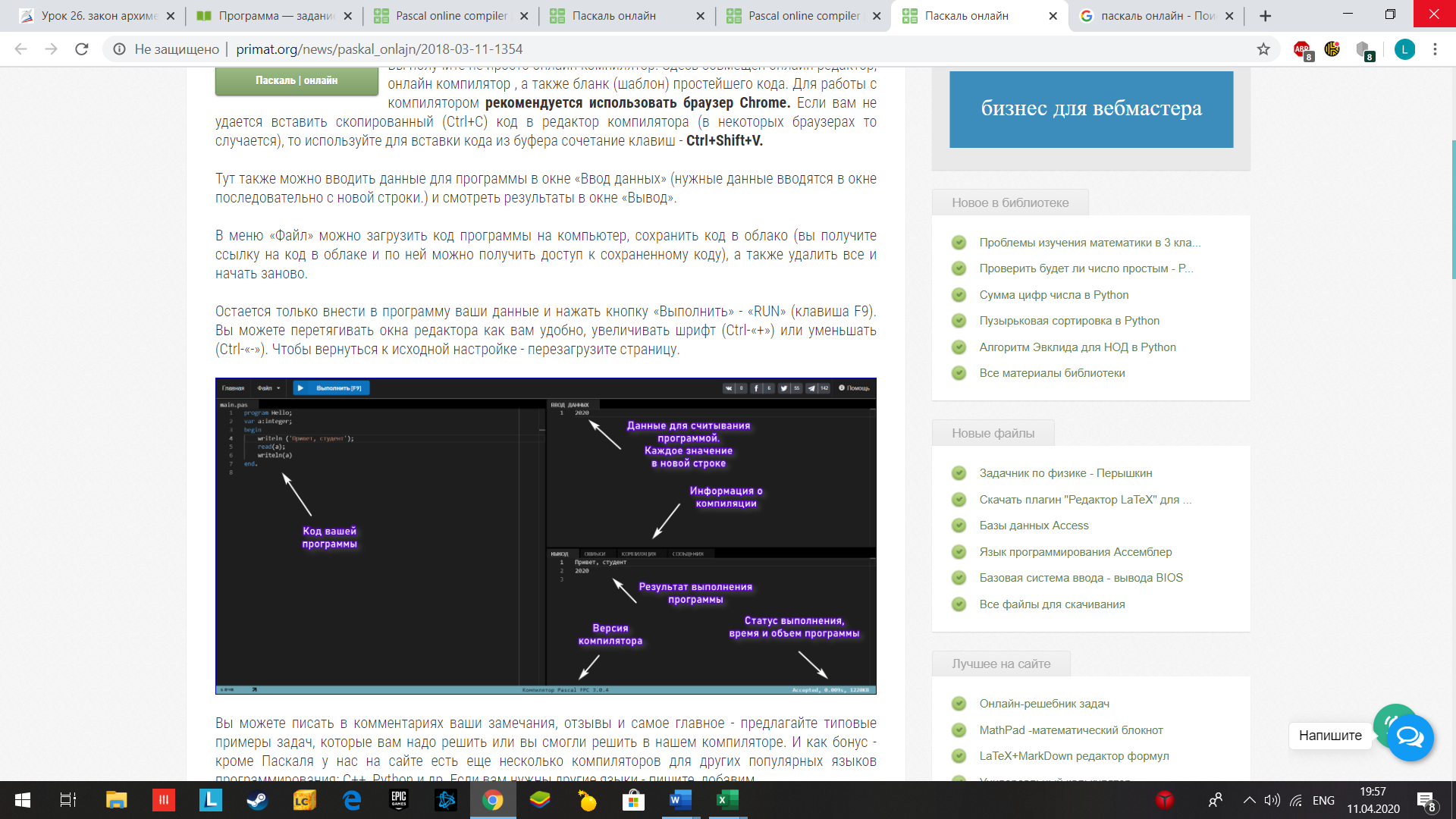 После нажатия на F9 (Выполнить) вам нужно в верхнем окне справа (ВВОД ДАННЫХ) ввести значение радиуса 10 и еще раз нажать F9 (Выполнить). Тогда в нижнем окне справа у вас появится результат.У кого все получилось, скопируйте текст программы и пришлите учителю, также напишите, какой получился результат. У кого что-то не получается, скопируйте код вашей программы и пришлите ее. + ответить на вопрос № 9 стр.139.